Place value and number factsSolutions for the assessment Place value and number factsName :Class :Date :Mark :/10%1) Write down the digit that means units in 97     .........


     [1]  2) Partition the numbers and complete the number sentences.
               

     36   .......  .......                         85   .......  .......

     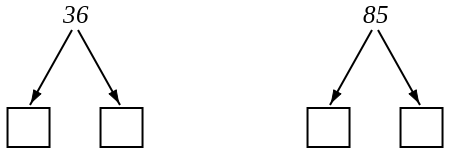 [1]  3) Write an ordered list of 2 digit numbers from the three numbers below.

                9       6       7 [1]  4) Write 57 in the correct place in the number square.

      [1]  5) Put these numbers in order of size, starting with the smallest number. 

                97       44       76       56       20 [1]  6) Use   or   to make a true statement. 

           17 ...... 49 [1]  7) Complete the number sentences using the number line.

      

     ......... is between 10 and 12

     14 is between 13 and .........

     6 is between ......... and 7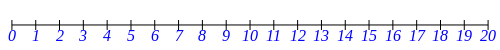 [1]  8) Write in the missing numbers

     


     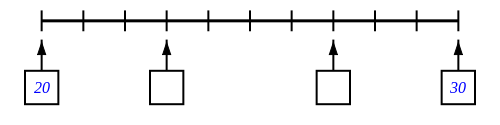 [1]  9) Write in the missing numbers


           
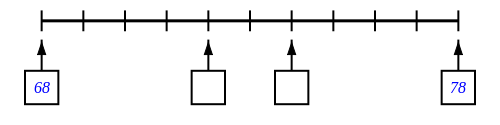 [1]  10) How many small blocks are there altogether?     .........

      
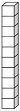 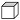 [1]  1) 72) 

36   30   6          85   80   5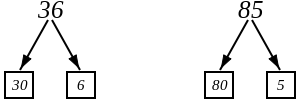 2) 

36   30   6          85   80   53) 69, 76, 79, 964) 56 57 58 59 605) 20 44 56 76 976) 17 < 497) 11, 15, 58) missing numbers are 23 and 279) missing numbers are 72 and 7410) 89